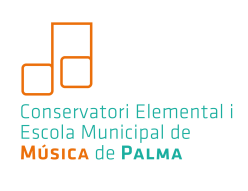 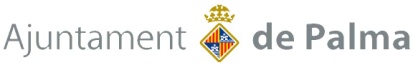  DE MÚSICA DE PALMA ELEMENTAL DE MÚSICA DE PALMASOL·LICITUD MATRÍCULA CURS 2015/2016Triau, modalitat, curs i instrument (modalitats C-D)  Elegir modalidad, curso e instrumento (modalidades C-D)DOMICILIACIÓ BANCÀRIASr/Sra. Director/ra del Banc/Caixa, us deman que es carreguin al meu compte els rebuts que presenti el Conservatori i Escola Municipals de Música de PalmaSr/Sra. Director/ra del Banco/Caja, le solicito que se carguen en mi cuenta los recibos que presente el Conservatori i Escola Municipals de Música de PalmaIBAN      CCC (codi compte client)   –   CCC (código cuenta cliente)Firma								     Data / Fecha:      LA SIGNATURA, EMPLENAMENT I LLIURAMENT D’AQUESTA SOL·LICITUD DE MATRÍCULA SUPOSA LA CONFORMITAT AMB EL PROCÉS D’ADMISSIÓ DEL CURS 2015/2016. (document penjat al panell d’anuncis del centre i a la página web)ESCOLA DE MÚSICA i  ELEMENTAL DE MÚSICA DE PALMA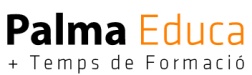 C/. Blanquers, 2 - 07001 Palma Tel. 971 719 127 - Fax 971 714 388 –LLINATGES  APELLIDOSLLINATGES  APELLIDOSLLINATGES  APELLIDOSLLINATGES  APELLIDOSLLINATGES  APELLIDOSLLINATGES  APELLIDOSLLINATGES  APELLIDOSLLINATGES  APELLIDOSLLINATGES  APELLIDOSLLINATGES  APELLIDOSLLINATGES  APELLIDOSNOM  NOMBRENOM  NOMBRENOM  NOMBRENOM  NOMBRENOM  NOMBRENOM  NOMBRENOM  NOMBRENOM  NOMBRENOM  NOMBRENOM  NOMBRENOM  NOMBRENOM  NOMBRENOM  NOMBRENOM  NOMBRENOM  NOMBRENOM  NOMBRENOM  NOMBRENOM  NOMBREDATA  NAIXEMENT  FECHA NACIMIENTODATA  NAIXEMENT  FECHA NACIMIENTODATA  NAIXEMENT  FECHA NACIMIENTODATA  NAIXEMENT  FECHA NACIMIENTOEDAT  EDADEDAT  EDADEDAT  EDAD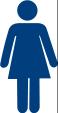 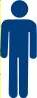 Núm. DNI  NIE  PASSAPORT		            LLETRANúm. DNI  NIE  PASSAPORT		            LLETRANúm. DNI  NIE  PASSAPORT		            LLETRANúm. DNI  NIE  PASSAPORT		            LLETRANúm. DNI  NIE  PASSAPORT		            LLETRANúm. DNI  NIE  PASSAPORT		            LLETRANúm. DNI  NIE  PASSAPORT		            LLETRANúm. DNI  NIE  PASSAPORT		            LLETRANúm. DNI  NIE  PASSAPORT		            LLETRANúm. DNI  NIE  PASSAPORT		            LLETRANúm. DNI  NIE  PASSAPORT		            LLETRANúm. DNI  NIE  PASSAPORT		            LLETRANúm. DNI  NIE  PASSAPORT		            LLETRANúm. DNI  NIE  PASSAPORT		            LLETRANúm. DNI  NIE  PASSAPORT		            LLETRANúm. DNI  NIE  PASSAPORT		            LLETRANúm. DNI  NIE  PASSAPORT		            LLETRANúm. DNI  NIE  PASSAPORT		            LLETRANúm. DNI  NIE  PASSAPORT		            LLETRANúm. DNI  NIE  PASSAPORT		            LLETRACARRER  CALLECARRER  CALLECARRER  CALLECARRER  CALLECARRER  CALLECARRER  CALLECARRER  CALLECARRER  CALLECARRER  CALLECARRER  CALLECARRER  CALLECARRER  CALLECARRER  CALLECARRER  CALLECARRER  CALLECARRER  CALLENÚM.NÚM.NÚM.NÚM.NÚM.NÚM.PIS  PISOPIS  PISOPIS  PISOPIS  PISOPIS  PISOPIS  PISOPIS  PISOADREÇA ELECTRÒNICA  E-MAIL / @ADREÇA ELECTRÒNICA  E-MAIL / @ADREÇA ELECTRÒNICA  E-MAIL / @ADREÇA ELECTRÒNICA  E-MAIL / @ADREÇA ELECTRÒNICA  E-MAIL / @ADREÇA ELECTRÒNICA  E-MAIL / @ADREÇA ELECTRÒNICA  E-MAIL / @ADREÇA ELECTRÒNICA  E-MAIL / @ADREÇA ELECTRÒNICA  E-MAIL / @CPCPCPCPCPCPCPPOBLACIÓ  POBLACIÓNPOBLACIÓ  POBLACIÓNPOBLACIÓ  POBLACIÓNPOBLACIÓ  POBLACIÓNPOBLACIÓ  POBLACIÓNPOBLACIÓ  POBLACIÓNPOBLACIÓ  POBLACIÓNPOBLACIÓ  POBLACIÓNPOBLACIÓ  POBLACIÓNPOBLACIÓ  POBLACIÓNPOBLACIÓ  POBLACIÓNPOBLACIÓ  POBLACIÓNPOBLACIÓ  POBLACIÓNTELÈFON MÒBIL  TELÉFONO MÓVILTELÈFON MÒBIL  TELÉFONO MÓVILTELÈFON MÒBIL  TELÉFONO MÓVILTELÈFON MÒBIL  TELÉFONO MÓVILTELÈFON MÒBIL  TELÉFONO MÓVILTELÈFON MÒBIL  TELÉFONO MÓVILTELÈFON MÒBIL  TELÉFONO MÓVILTELÈFON MÒBIL  TELÉFONO MÓVILTELÈFON MÒBIL  TELÉFONO MÓVILPROFESSIÓ / PROFESIÓNPROFESSIÓ / PROFESIÓNPROFESSIÓ / PROFESIÓNPROFESSIÓ / PROFESIÓNPROFESSIÓ / PROFESIÓNPROFESSIÓ / PROFESIÓNPROFESSIÓ / PROFESIÓNPROFESSIÓ / PROFESIÓNPROFESSIÓ / PROFESIÓNPROFESSIÓ / PROFESIÓNPROFESSIÓ / PROFESIÓNPROFESSIÓ / PROFESIÓNPROFESSIÓ / PROFESIÓNPROFESSIÓ / PROFESIÓNPROFESSIÓ / PROFESIÓNPROFESSIÓ / PROFESIÓNPROFESSIÓ / PROFESIÓNPROFESSIÓ / PROFESIÓNPROFESSIÓ / PROFESIÓNPROFESSIÓ / PROFESIÓNESTUDIS CURSATS ESTUDIOS CURSADOSESTUDIS CURSATS ESTUDIOS CURSADOSESTUDIS CURSATS ESTUDIOS CURSADOSESTUDIS CURSATS ESTUDIOS CURSADOSESTUDIS CURSATS ESTUDIOS CURSADOSESTUDIS CURSATS ESTUDIOS CURSADOSESTUDIS CURSATS ESTUDIOS CURSADOSESTUDIS CURSATS ESTUDIOS CURSADOSESTUDIS CURSATS ESTUDIOS CURSADOSESTUDIS CURSATS ESTUDIOS CURSADOSESTUDIS CURSATS ESTUDIOS CURSADOSESTUDIS CURSATS ESTUDIOS CURSADOSESTUDIS CURSATS ESTUDIOS CURSADOSESTUDIS CURSATS ESTUDIOS CURSADOSESTUDIS CURSATS ESTUDIOS CURSADOSESTUDIS CURSATS ESTUDIOS CURSADOSESTUDIS CURSATS ESTUDIOS CURSADOSESTUDIS CURSATS ESTUDIOS CURSADOSESTUDIS CURSATS ESTUDIOS CURSADOSESTUDIS CURSATS ESTUDIOS CURSADOSESTUDIS CURSATS ESTUDIOS CURSADOSESTUDIS CURSATS ESTUDIOS CURSADOSESTUDIS CURSATS ESTUDIOS CURSADOSESTUDIS CURSATS ESTUDIOS CURSADOSESTUDIS CURSATS ESTUDIOS CURSADOSESTUDIS CURSATS ESTUDIOS CURSADOSESTUDIS CURSATS ESTUDIOS CURSADOSESTUDIS CURSATS ESTUDIOS CURSADOSESTUDIS CURSATS ESTUDIOS CURSADOS  SENSE ESTUDIS         SIN ESTUDIOS PRIMÀRIA PRIMÀRIA SECUNDÀRIA SECUNDÀRIACFGM - FP1  CFGS-FP2 CFGM - FP1  CFGS-FP2 CFGM - FP1  CFGS-FP2 CFGM - FP1  CFGS-FP2 CFGM - FP1  CFGS-FP2 CFGM - FP1  CFGS-FP2 CFGM - FP1  CFGS-FP2 CFGM - FP1  CFGS-FP2  BATXILLERAT BATXILLERAT BATXILLERAT BATXILLERAT BATXILLERATDIPLOMATURADIPLOMATURADIPLOMATURADIPLOMATURADIPLOMATURALLICENCIATURALLICENCIATURALLICENCIATURA  SENSE ESTUDIS         SIN ESTUDIOS PRIMÀRIA PRIMÀRIA SECUNDÀRIA SECUNDÀRIACFGM - FP1  CFGS-FP2 CFGM - FP1  CFGS-FP2 CFGM - FP1  CFGS-FP2 CFGM - FP1  CFGS-FP2 CFGM - FP1  CFGS-FP2 CFGM - FP1  CFGS-FP2 CFGM - FP1  CFGS-FP2 CFGM - FP1  CFGS-FP2  BATXILLERAT BATXILLERAT BATXILLERAT BATXILLERAT BATXILLERATGRAU MITJÀGRAU MITJÀGRAU MITJÀGRAU MITJÀGRAU MITJÀGRAU SUPERIORGRAU SUPERIORGRAU SUPERIOREMPADRONAT EN EL TERME MUNICIPAL DE PALMA EMPADRONAT EN EL TERME MUNICIPAL DE PALMA EMPADRONAT EN EL TERME MUNICIPAL DE PALMA EMPADRONAT EN EL TERME MUNICIPAL DE PALMA EMPADRONAT EN EL TERME MUNICIPAL DE PALMA EMPADRONAT EN EL TERME MUNICIPAL DE PALMA EMPADRONAT EN EL TERME MUNICIPAL DE PALMA EMPADRONAT EN EL TERME MUNICIPAL DE PALMA EMPADRONAT EN EL TERME MUNICIPAL DE PALMA EMPADRONAT EN EL TERME MUNICIPAL DE PALMA 		SÍ    NO		SÍ    NO		SÍ    NO		SÍ    NO		SÍ    NO		SÍ    NO		SÍ    NO		SÍ    NOMINUSVALIDESA  MINUSVALÍAMINUSVALIDESA  MINUSVALÍAMINUSVALIDESA  MINUSVALÍAMINUSVALIDESA  MINUSVALÍAMINUSVALIDESA  MINUSVALÍAMINUSVALIDESA  MINUSVALÍAMINUSVALIDESA  MINUSVALÍAMINUSVALIDESA  MINUSVALÍAMINUSVALIDESA  MINUSVALÍAMINUSVALIDESA  MINUSVALÍAMINUSVALIDESA  MINUSVALÍAEMPADRONADO EN EL TÉRMINO MUNICIPAL DE PALMAEMPADRONADO EN EL TÉRMINO MUNICIPAL DE PALMAEMPADRONADO EN EL TÉRMINO MUNICIPAL DE PALMAEMPADRONADO EN EL TÉRMINO MUNICIPAL DE PALMAEMPADRONADO EN EL TÉRMINO MUNICIPAL DE PALMAEMPADRONADO EN EL TÉRMINO MUNICIPAL DE PALMAEMPADRONADO EN EL TÉRMINO MUNICIPAL DE PALMAEMPADRONADO EN EL TÉRMINO MUNICIPAL DE PALMAEMPADRONADO EN EL TÉRMINO MUNICIPAL DE PALMAEMPADRONADO EN EL TÉRMINO MUNICIPAL DE PALMA		SÍ    NO		SÍ    NO		SÍ    NO		SÍ    NO		SÍ    NO		SÍ    NO		SÍ    NO		SÍ    NOGrau  grado      Grau  grado      Grau  grado      Grau  grado      Grau  grado      Grau  grado      Grau  grado      Grau  grado      Grau  grado      Grau  grado      Grau  grado      CENTRE ON CURSAU ELS ESTUDIS  CENTRO DONDE ESTUDIÁIS CENTRE ON CURSAU ELS ESTUDIS  CENTRO DONDE ESTUDIÁIS CENTRE ON CURSAU ELS ESTUDIS  CENTRO DONDE ESTUDIÁIS CENTRE ON CURSAU ELS ESTUDIS  CENTRO DONDE ESTUDIÁIS CENTRE ON CURSAU ELS ESTUDIS  CENTRO DONDE ESTUDIÁIS CENTRE ON CURSAU ELS ESTUDIS  CENTRO DONDE ESTUDIÁIS CENTRE ON CURSAU ELS ESTUDIS  CENTRO DONDE ESTUDIÁIS CENTRE ON CURSAU ELS ESTUDIS  CENTRO DONDE ESTUDIÁIS CENTRE ON CURSAU ELS ESTUDIS  CENTRO DONDE ESTUDIÁIS HORA DE SORTIDA D’AQUEST CENTRE    /    HORA DE SALIDA DE ESTE CENTROHORA DE SORTIDA D’AQUEST CENTRE    /    HORA DE SALIDA DE ESTE CENTROHORA DE SORTIDA D’AQUEST CENTRE    /    HORA DE SALIDA DE ESTE CENTROHORA DE SORTIDA D’AQUEST CENTRE    /    HORA DE SALIDA DE ESTE CENTROHORA DE SORTIDA D’AQUEST CENTRE    /    HORA DE SALIDA DE ESTE CENTROHORA DE SORTIDA D’AQUEST CENTRE    /    HORA DE SALIDA DE ESTE CENTROHORA DE SORTIDA D’AQUEST CENTRE    /    HORA DE SALIDA DE ESTE CENTROHORA DE SORTIDA D’AQUEST CENTRE    /    HORA DE SALIDA DE ESTE CENTROHORA DE SORTIDA D’AQUEST CENTRE    /    HORA DE SALIDA DE ESTE CENTROHORA DE SORTIDA D’AQUEST CENTRE    /    HORA DE SALIDA DE ESTE CENTROHORA DE SORTIDA D’AQUEST CENTRE    /    HORA DE SALIDA DE ESTE CENTROHORA DE SORTIDA D’AQUEST CENTRE    /    HORA DE SALIDA DE ESTE CENTROHORA DE SORTIDA D’AQUEST CENTRE    /    HORA DE SALIDA DE ESTE CENTROHORA DE SORTIDA D’AQUEST CENTRE    /    HORA DE SALIDA DE ESTE CENTROHORA DE SORTIDA D’AQUEST CENTRE    /    HORA DE SALIDA DE ESTE CENTROHORA DE SORTIDA D’AQUEST CENTRE    /    HORA DE SALIDA DE ESTE CENTROHORA DE SORTIDA D’AQUEST CENTRE    /    HORA DE SALIDA DE ESTE CENTROHORA DE SORTIDA D’AQUEST CENTRE    /    HORA DE SALIDA DE ESTE CENTROHORA DE SORTIDA D’AQUEST CENTRE    /    HORA DE SALIDA DE ESTE CENTROHORA DE SORTIDA D’AQUEST CENTRE    /    HORA DE SALIDA DE ESTE CENTROHORA DE SORTIDA D’AQUEST CENTRE    /    HORA DE SALIDA DE ESTE CENTROHORA DE SORTIDA D’AQUEST CENTRE    /    HORA DE SALIDA DE ESTE CENTROHORA DE SORTIDA D’AQUEST CENTRE    /    HORA DE SALIDA DE ESTE CENTROHORA DE SORTIDA D’AQUEST CENTRE    /    HORA DE SALIDA DE ESTE CENTROHORA DE SORTIDA D’AQUEST CENTRE    /    HORA DE SALIDA DE ESTE CENTROHORA DE SORTIDA D’AQUEST CENTRE    /    HORA DE SALIDA DE ESTE CENTROHORA DE SORTIDA D’AQUEST CENTRE    /    HORA DE SALIDA DE ESTE CENTROHORA DE SORTIDA D’AQUEST CENTRE    /    HORA DE SALIDA DE ESTE CENTROHORA DE SORTIDA D’AQUEST CENTRE    /    HORA DE SALIDA DE ESTE CENTRODL: dilluns / lunesDL: dilluns / lunesDT: dimarts / martesDT: dimarts / martesDT: dimarts / martesDT: dimarts / martesDC: dimecres / miércolesDC: dimecres / miércolesDC: dimecres / miércolesDC: dimecres / miércolesDC: dimecres / miércolesDC: dimecres / miércolesDC: dimecres / miércolesDC: dimecres / miércolesDJ: dijous / juevesDJ: dijous / juevesDJ: dijous / juevesDJ: dijous / juevesDJ: dijous / juevesDJ: dijous / juevesDJ: dijous / juevesDJ: dijous / juevesDJ: dijous / juevesDV: divendres / viernesDV: divendres / viernesDV: divendres / viernesDV: divendres / viernesDV: divendres / viernesDV: divendres / viernes14   15   16   1714   15   16   1714   15   16   1714   15   16   1714   15   16   1714   15   16   1714   15   16   1714   15   16   1714   15   16   1714   15   16   1714   15   16   1714   15   16   1714   15   16   1714   15   16   1714   15   16   1714   15   16   1714   15   16   1714   15   16   1714   15   16   1714   15   16   1714   15   16   1714   15   16   1714   15   16   1714 15  16  1714 15  16  1714 15  16  1714 15  16  1714 15  16  1714 15  16  17A) ENSENYAMENT INICIAL NO REGLAT     ENSEÑANZA INICIAL NO REGLADA Prenatal     Fins 3 anys/años     de  7 anys/añosB) ENSENYAMENT ELEMENTAL NO REGLAT     ENSEÑANZA ELEMENTAL NO REGLADA  8 anys/años   9 anys/años   10 anys/años   11 anys/añosB) ENSENYAMENT ELEMENTAL NO REGLAT     ENSEÑANZA ELEMENTAL NO REGLADAIndicau 3 instruments:   indicar 3 instrumentos:C) PRÀCTICA D’UN INSTRUMENT  NO REGLAT  18 anys PRÁCTICA DE UN INSTRUMENTO NO REGLADO  18 añosIndicau 3 instruments:   indicar 3 instrumentos:C) PRÀCTICA D’UN INSTRUMENT NO REGLAT+ 18  anysPRÁCTICA DE UN INSTRUMENTO NO REGLADO + 18 añosIndicau 3 instruments:   indicar 3 instrumentos:D) ENSENYAMENT ELEMENTAL REGLATENSEÑANZA ELEMENTAL REGLADA  1r curs/o     2n curs/o     3r curs/o     4t curs/oD) ENSENYAMENT ELEMENTAL REGLATENSEÑANZA ELEMENTAL REGLADAIndicau 3 instruments (nou accés)  indicar 3 instrumentos:(nuevo acceso)LLINATGES MARE APELLIDOS MADRENOM  NOMBREDNILLINATGES PARE APELLIDOS PADRENOM  NOMBREDNIIBANIBANIBANIBANBanc-BancoBanc-BancoBanc-BancoBanc-BancoOficinaOficinaOficinaOficinaDCDCNúm. de compte – Nº de cuentaNúm. de compte – Nº de cuentaNúm. de compte – Nº de cuentaNúm. de compte – Nº de cuentaNúm. de compte – Nº de cuentaNúm. de compte – Nº de cuentaNúm. de compte – Nº de cuentaNúm. de compte – Nº de cuentaNúm. de compte – Nº de cuentaNúm. de compte – Nº de cuentaNom del/s titular/s – Nombre del/los titular/esEls Serveis Educatius de  d’Educació l’informa que les seves dades figuren inscrites al fitxer confidencial de col·laboradors, centres educatius i usuaris d’aquesta Regidoria, la finalitat del qual és facilitar la comunicació amb tots ells i mantenir-los informats de totes les novetats o canvis de les activitats de , i pot exercir els seus drets d’accés, rectificació, oposició i cancel·lació, en virtut del que disposa  15/1999 de 13 de desembre sobre la protecció de dades de caràcter personal, adreçant-se al responsable del fitxer.ESCOLA DE MÚSICA i CONSERVATORI MUNICIPAL ELEMENTAL DE MÚSICA DE PALMAC/ Blanquers, 2 – 07001 Palma – Tel. 971 719 127 – Fax 971 714 388Adreça electrònica: conservatori@palma.es  - Pàgina Web: http://www.conservatorimunicipaldepalma.esACTUALITZACIÓ DADESTractament de dades personalsLlegit i conforme  Leído y conforme SÍ NOSignatura / FirmaENSENYAMENTS NO REGLATSCURSEDATQUOTESQUOTESENSENYAMENTS NO REGLATSCURSEDATEmpadronatsNo empadronatsMÚSICA PER A NADONSNo-ni-no0-18 mesos25€40€MÚSICA PER A NADONSPlou i fa sol 36 mesos25€40€SENSIBILITZACIÓ MUSICALPetimúsics 33 anys25€40€SENSIBILITZACIÓ MUSICALPetimúsics 44 anys25€40€SENSIBILITZACIÓ MUSICALPetimúsics 55 anys25€40€SENSIBILITZACIÓ MUSICALRodamúsics 66 anys40€80€SENSIBILITZACIÓ MUSICALRodamúsics 77 anys40€80€EXPRESSIÓ MUSICALSi fa sol 88 anys55€80€EXPRESSIÓ MUSICALSi fa sol 99 anys55€80€EXPRESSIÓ MUSICALSi fa sol 1010 anys55€80€EXPRESSIÓ MUSICALSi fa sol 1111 anys55€80€EXPRESSIÓ MUSICALSi fa sol Intro 12 anys55€80€PREPARACIÓ DE PROVES D'ACCÉSUn grup12/15 anys40€60€DOTZE DEVUITExpressió M 1218 18 anys55€80€DOTZE DEVUITBateria 18 anys55€80€DOTZE DEVUITGuitarra 18 anys55€80€DOTZE DEVUITPiano 18 anys55€80€DOTZE DEVUITCant modern 18 anys55€80€AGRUPACIONSTaller de percussióA partir de 10 anysCost segons alumnat matriculatFins 7 alumnes	40€De  14 alumnes	25€Més de 14 alumnes	10€Cost segons alumnat matriculatFins 7 alumnes	60€De  14 alumnes	40€Més de 14 alumnes	15€AGRUPACIONSGuitarra adultsA partir de 18anysCost segons alumnat matriculatFins 7 alumnes	40€De  14 alumnes	25€Més de 14 alumnes	10€Cost segons alumnat matriculatFins 7 alumnes	60€De  14 alumnes	40€Més de 14 alumnes	15€AGRUPACIONSOrquestraA partir de 10 anysCost segons alumnat matriculatFins 7 alumnes	40€De  14 alumnes	25€Més de 14 alumnes	10€Cost segons alumnat matriculatFins 7 alumnes	60€De  14 alumnes	40€Més de 14 alumnes	15€AGRUPACIONSExpressió M. adultsA partir de 18 anysCost segons alumnat matriculatFins 7 alumnes	40€De  14 alumnes	25€Més de 14 alumnes	10€Cost segons alumnat matriculatFins 7 alumnes	60€De  14 alumnes	40€Més de 14 alumnes	15€AGRUPACIONSComboA partir de 12 anysCost segons alumnat matriculatFins 7 alumnes	40€De  14 alumnes	25€Més de 14 alumnes	10€Cost segons alumnat matriculatFins 7 alumnes	60€De  14 alumnes	40€Més de 14 alumnes	15€ENSENYAMENTS REGLATSCURSEDATQUOTESQUOTESENSENYAMENTS REGLATSCURSEDATEmpadronatsNo empadronatsENSENYAMENTS REGLATSPrimer cursA partir de 8 anys80€120€ENSENYAMENTS REGLATSSegon cursA partir de 9 anys80€120€ENSENYAMENTS REGLATSTercer cursA partir de 10 anys80€120€ENSENYAMENTS REGLATSQuart cursA partir de 11 anys80€120€